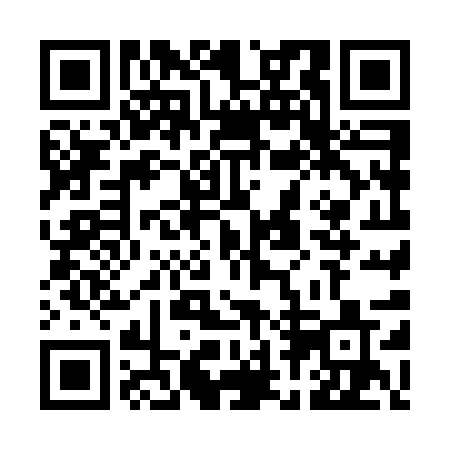 Prayer times for Pointe-Rocheuse, New Brunswick, CanadaMon 1 Jul 2024 - Wed 31 Jul 2024High Latitude Method: Angle Based RulePrayer Calculation Method: Islamic Society of North AmericaAsar Calculation Method: HanafiPrayer times provided by https://www.salahtimes.comDateDayFajrSunriseDhuhrAsrMaghribIsha1Mon3:255:261:246:529:2211:232Tue3:255:261:246:529:2211:233Wed3:265:271:246:529:2111:234Thu3:265:281:246:519:2111:235Fri3:275:291:256:519:2011:226Sat3:275:291:256:519:2011:227Sun3:275:301:256:519:1911:228Mon3:285:311:256:519:1911:229Tue3:285:321:256:509:1811:2210Wed3:295:331:256:509:1811:2111Thu3:295:341:266:509:1711:2112Fri3:305:351:266:509:1611:2113Sat3:315:361:266:499:1511:1914Sun3:335:371:266:499:1511:1815Mon3:355:381:266:489:1411:1616Tue3:375:391:266:489:1311:1417Wed3:395:401:266:489:1211:1318Thu3:405:411:266:479:1111:1119Fri3:425:421:266:469:1011:0920Sat3:445:431:266:469:0911:0721Sun3:465:441:266:459:0811:0522Mon3:485:451:266:459:0711:0323Tue3:505:461:266:449:0611:0224Wed3:525:481:266:439:0511:0025Thu3:545:491:266:439:0310:5726Fri3:565:501:266:429:0210:5527Sat3:585:511:266:419:0110:5328Sun4:005:531:266:419:0010:5129Mon4:025:541:266:408:5810:4930Tue4:045:551:266:398:5710:4731Wed4:075:561:266:388:5610:45